Please complete this form and submit to Celeste Simmons in the office of the Vice President for Academic Affairs prior to spending money or traveling.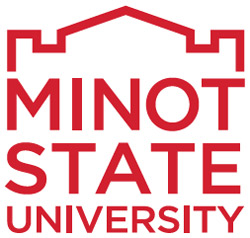 Student Conduct Agreement(Event Name)I, ______________________________ (print name) hereby agrees to fulfill all terms listed below as a participant and representative of Minot State University. I understand that as a representative of Minot State University, I will engage in behaviors that are responsible and mature.In accordance with the MSU Student Handbook/Student Rights and Responsibilities, I understand that if I fail to maintain a reasonable standard of conduct, I may be subject to disciplinary action, dismissal from the event, and/or refusal of admittance to future events.I understand that the MSU Student Handbook/Student Rights and Responsibilities and Code of conduct is available for review at https://www.minotstateu.edu/student_handbook.pdf I acknowledge that I understand the terms and conditions of this agreement.Student Signature:  __________________________   Date:  __________________